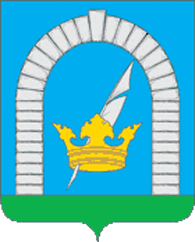 СОВЕТ ДЕПУТАТОВПОСЕЛЕНИЯ РЯЗАНОВСКОЕ В ГОРОДЕ МОСКВЕРЕШЕНИЕОт 19.12.2023 № 3/59Об утверждении Плана нормотворческой деятельности Совета депутатовпоселения Рязановское на 2024 год        В соответствии с Федеральным законом от 06.10.2003г. № 131-ФЗ «Об общих принципах организации местного самоуправления в Российской Федерации», руководствуясь уставом поселения Рязановское, регламентом Совета депутатов поселения Рязановское,СОВЕТ ДЕПУТАТОВ ПОСЕЛЕНИЯ РЯЗАНОВСКОЕ РЕШИЛ:1. Утвердить План нормотворческой деятельности Совета депутатов поселения Рязановское на 2024 год (Приложение).2. Опубликовать настоящее решение в бюллетене «Московский муниципальный вестник» и разместить на официальном сайте органов местного самоуправления поселения Рязановское в сети Интернет.3. Контроль за исполнением настоящего решения возложить на главу поселения Рязановское Улыбышева И.О.Глава поселения 								И.О. УлыбышевПриложение к решению Совета депутатовпоселения Рязановское в городе Москвеот 19.12.2023 № 3/59План нормотворческой деятельности Совета депутатов поселения Рязановское на 2024 год№ п/пНаименование мероприятий Ответственный за подготовкуСрок исполнения1О внесении изменений и дополнений в устав поселения РязановскоеСовет депутатов,администрацияПо мере необходимости2Отчет главы администрации поселения Рязановское о результатах своей деятельности и деятельности администрации за 2023 годадминистрацияДо 1 марта 20243Отчет о результатах деятельности главы поселения и Совета депутатов поселения Рязановское за 2023 годСовет депутатовДо 1 марта 20244Приведение нормативных правовых актов внутригородского муниципального образования поселение Рязановское в соответствие с действующим законодательствомСовет депутатов,администрацияВ течение всего периода5О внесении изменений и дополнений в отдельные нормативные правовые акты Совета депутатовСовет депутатов,администрация	В течение всего периода6Разработка и принятие муниципальных правовых актов в сфере противодействия коррупцииСовет депутатов,администрацияПо мере необходимости7Об утверждении отчета об исполнении бюджета поселения Рязановское за 2023 годСовет депутатов,администрацияАпрель-июнь8Внесение изменений в бюджет поселения Рязановское на 2024 и плановый период 2025 и 2026 годовСовет депутатов,администрацияПо мере необходимости9О назначении выборов депутатов Совета депутатов поселения Рязановское в городе МосквеСовет депутатовиюнь10О внесении изменений в реестр муниципального имущества поселения РязановскоеСовет депутатов,администрацияПо мере необходимости11О согласовании передачи муниципального имущества поселения РязановскоеСовет депутатов,администрацияПо мере необходимости12О бюджете поселения Рязановское на 2025 год и плановый период 2026 и 2027 годовСовет депутатов,администрацияоктябрь - декабрь13Об утверждении адресного перечня многоквартирных домов поселения Рязановское, подлежащих включению в краткосрочный план реализации региональной программы капитального ремонта общего имущества в многоквартирных домах на территории города МосквыСовет депутатов,администрацияПо мере необходимости14Об избрании главы поселения РязановскоеСовет депутатов,администрацияоктябрь15Об избрании заместителя Председателя Совета депутатов поселения РязановскоеСовет депутатов,администрацияоктябрь16О закреплении территории и населения за депутатами Совета депутатов поселения РязановскоеСовет депутатов,администрацияоктябрь17Об утверждении графика заседаний Совета депутатов поселения РязановскоеСовет депутатов,администрацияоктябрь18Об утверждении графика приема населения депутатами Совета депутатов поселения РязановскоеСовет депутатов,администрацияоктябрь19Об утверждении Перечня и состава постоянно действующих комиссий Совета депутатов поселения РязановскоеСовет депутатов,администрацияоктябрь20Об утверждении Положений о постоянных комиссиях Совета депутатов поселения РязановскоеСовет депутатов,администрацияоктябрь-ноябрь21Об установлении общего числа членов конкурсной комиссии для проведения конкурса на замещение должности главы администрации поселения Рязановское по контракту.Совет депутатов,администрацияоктябрь - ноябрь22Об утверждении Порядка проведения конкурса на замещение должности главы администрации внутригородского муниципального образования поселения Рязановское в городе Москве по контракту и проекта контракта с главой администрацииСовет депутатов,администрацияоктябрь - ноябрь23Об утверждении персонального состава конкурсной комиссии для проведения конкурса на замещение должности главы администрации внутригородского муниципального образования поселения Рязановское в городе Москве по контрактуСовет депутатов,администрацияоктябрь - ноябрь24О проведении конкурса на замещение должности главы администрации внутригородского муниципального образования поселения Рязановское в городе Москве по контрактуСовет депутатов,администрацияоктябрь - ноябрь25О назначении исполняющего обязанности главы администрации поселения РязановскоеСовет депутатов,администрацияноябрь-декабрь26О назначении на должность главы администрации поселения Рязановское в городе Москве по контрактуСовет депутатов,администрацияноябрь-декабрь27Об утверждении прогнозного плана приватизации муниципального имущества поселения Рязановское в городе МосквеСовет депутатов,администрацияПо мере необходимости28О награждении Почетным знаком «Почетный житель внутригородского муниципального образования поселение Рязановское в городе Москве»Совет депутатов,администрацияноябрь